                                        सीधे साक्षात्कार सूचना                                                  (WALK IN INTERVIEW) केंद्रीय विद्यालय अलीराजपुर  मे निम्नालिखित पदों हेतु अंशकालिक अनुबंधीय के आधार पर शिक्षक/शिक्षिकाओ, एवं नर्स का सत्र 2022-23 के लिए नियुक्ति हेतु पैनल बनाया जाना हैं | 18 से 65 वर्ष के मध्य आयु वाले अभ्यर्थी मूल प्रमाण पत्र तथा उनकी छायाप्रति (स्वयं सत्यापित )एवं एक पासपोर्ट आकार का फोटो के साथ स्वयं के खर्च पर केंद्रीय विद्यालय अलीराजपुर में निम्नलिखित दिनांक एवं नियमानुसार साक्षात्कार  हेतु उपस्थित हो सकते है |नोट:उक्तपदों के लिए आयु, योग्यता , वेतनमान व अन्य जानकारी के लिए हमारी वेबसाइट                              https://alirajpur.kvs.ac.in देखे एवं आवेदन प्रपत्र डाउनलोड करे |      2)  पंजीयन कार्य साक्षात्कार दिवस को प्रातः 08:00 बजे से 10:00 बजे तक होगा |                                                                                                                                        (जे. पी. बोहरे)                                                                                                                                            प्राचार्यकेन्द्रीय विद्यालय अलीराजपुर(शिक्षा मंत्रालय के अधीन स्वायत्त संस्थान )भारत सरकारशासकीय पॉलिटैक्निक महाविद्यालय परिसरग्राम-खड़खड़ी ,अलीराजपुर (म. प्र.) 457887दूरभाष –(07392)243010 (का)  9424171346 (नि)E-Mail-kvalirajpur@gmail.com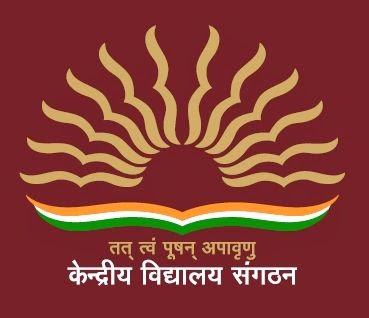 KENDRIYA VIDYALAYA ALIRAJPUR(An autonomous organisation under Ministry of Education)Govt of IndiaGovt Polytechnic College Campus,Village -KhadkhadiAlirajpur,(MP) 457887Phone no.(07392)243010 (O) 9424171346 (R)Website-https://alirajpur.kvs.ac.inक्रं.पदनाम न्यूनतम योग्यता पारिश्रमिक साक्षात्कार तिथि/समय 1.प्रशिक्षित स्नातक शिक्षकअंग्रेजी) , गणित, संस्कृत)अनिवार्य योग्यता- संबंधित विषय में न्यूनतम 50% अंकों के साथ स्नातकB.Edवांछनीय योग्यता-  सी.टी.ई.टी. उत्तीर्ण₹26250/प्रतिमाह23/03/22प्रातः 8:00        बजे से2.परामर्शदाताअनिवार्य योग्यता- मनोविज्ञान के साथ न्यूनतम  50% अंकों के साथ स्नातक उपाधिवांछनीय योग्यता-1. गाइडेंस एवं काउंसलिंग में न्यूनतम 1 वर्ष का डिप्लोमा  2. मनोविज्ञान में स्नातकोत्तर उपाधि₹25000/- प्रतिमाह के.वि. के नियमानुसार23/03/22प्रातः 8:00        बजे से3.नर्सअनिवार्य योग्यता- नर्सिंग में डिप्लोमा डिग्री₹750/प्रतिदिन23/03/22प्रातः 8:00        बजे से4.प्राथमिक शिक्षकअनिवार्य योग्यता-1. न्यूनतम 50% अंकों के साथ हायर सेकेंडरी एवं  बीटीसीजेबीटी//D.Ed/B.Ed या समकक्ष वांछनीय योग्यता-  सीटीईटी उत्तीर्ण₹21250/प्रतिमाह  24/03/22 प्रातः 8:00        बजे से5.प्राथमिक शिक्षक (संगीत)अनिवार्य योग्यता- न्यूनतम 50% अंकों के साथ संबंधित विषय में डिग्री/डिप्लोमा₹21250/प्रतिमाह  24/03/22 प्रातः 8:00        बजे से6.कंप्यूटर अनुदेशकअनिवार्य योग्यता- पी.जी.डी.सी.ए/ बी.सी.ए या समकक्ष ₹21250/प्रतिमाह  24/03/22 प्रातः 8:00        बजे से7.खेल प्रशिक्षक(फुटबॉल, क्रिकेट, वॉलीबॉल, बास्केटबॉल, ताइक्वांडो इत्यादि)अनिवार्य योग्यता- शारीरिक शिक्षा में न्यूनतम 50% अंको के साथ स्नातक /स्नातकोत्तर डिग्रीवांछनीय योग्यता- स्पोर्ट्स अथॉरिटी  ऑफ़ इंडिया से अधिकृत प्रमाण पत्र ₹21250/प्रतिमाह  24/03/22 प्रातः 8:00        बजे से